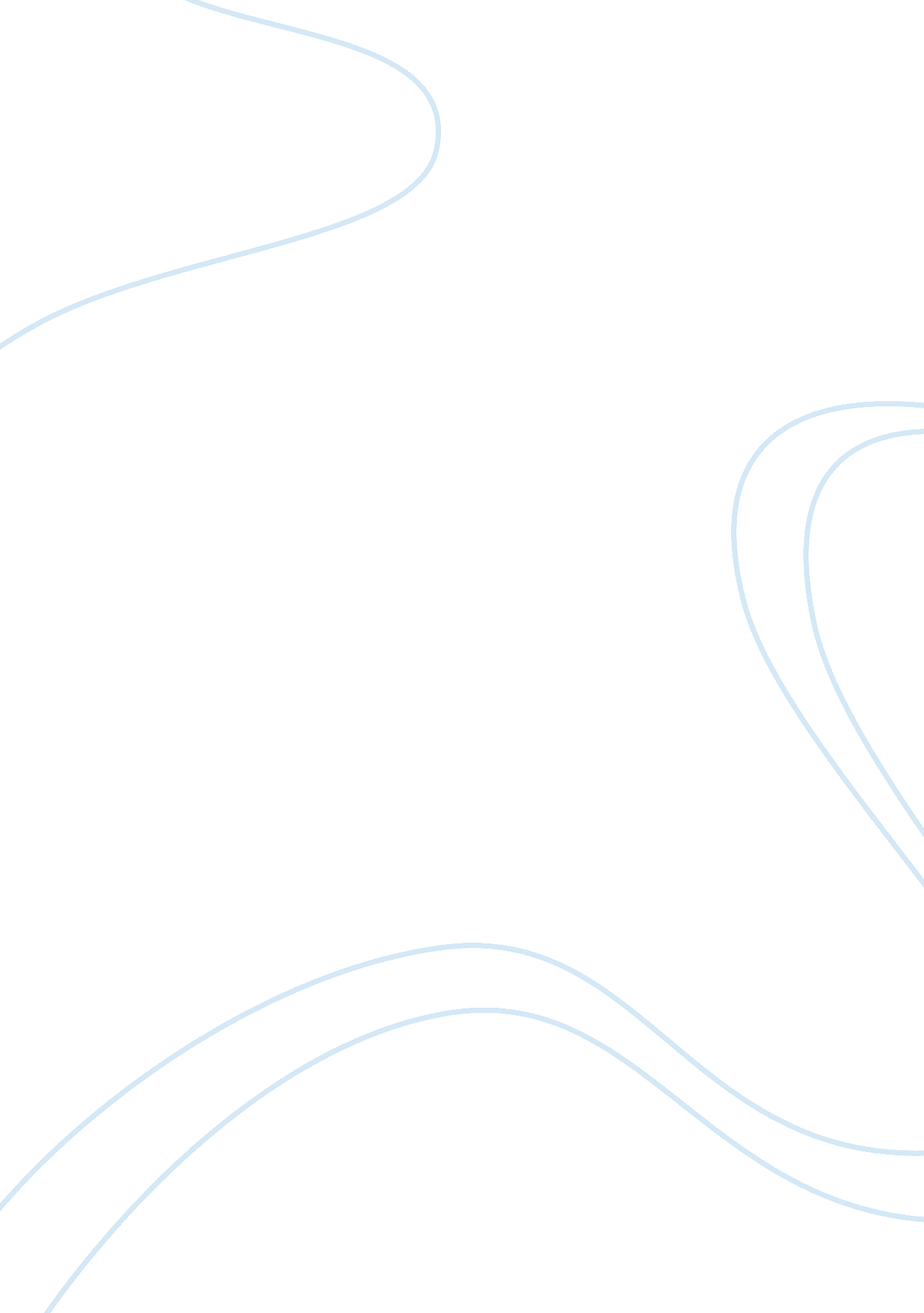 Utep police department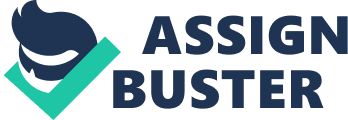 UTEP Police DepartmentThe UTEP Police Department is located at 3118 Sun Bowl Drive. They are available 24/7 and are to keep students and faculty safe all throughout the day. The UTEP police men are there to keep everyone safe, that’s their job and they love to help us out. Don’t ever hesitate to call them or anything, the best thing to do is to let them handle the situation. I’m really glad that we have our own police department at our school. I mean they are everywhere around the school. You’ll either see them in a bike, walking around, or even in their car. And if you ever see or might think there is something fishy going on you call them and let them know. A police officer actually helped me out my very first day of school, I was struggling so much trying to find my class and he took the time to walk me to my building. They are there to help you out with anything that you need. For example the other day I saw an officer helping a student change his bicycle tire. They will help out with anything, even something that little of just helping someone with a flat tire. Having police men walking around our campus makes me feel safe and makes everyone on our campus feel safe. I don’t have to worry about any dangerous activities because I know that they will be there protecting us and making sure our school is safe. It really scares me sometimes hearing about shootings going on at other universities and hearing innocent students or staff losing their life’s because of some maniac running around shooting other people. I really think that a lot of that has changed over the years with our police men on our campus. They are always ready for a situation like that, and are ready for anything to keep our school safe. I think those guys are life saviors honestly, I’d be scared getting shot or anything. They literally wake up every morning and make sure that everything is running smoothly and that our students and staff are safe. I have so much respect for our police… 